Raport z konsultacji społecznych 
dotyczących koncepcji budowy otwartych basenów w nowym kompleksie Astorii.Przedmiot konsultacji:- przeprowadzenie na terenie miasta Bydgoszczy konsultacji społecznych dotyczących koncepcji budowy otwartych basenów w nowym kompleksie Astorii. Podstawa prawna:Zarządzenie Nr 520/2018 Prezydenta Miasta Bydgoszczy z dnia 12 września 2018r. w sprawie przeprowadzenia na terenie miasta Bydgoszczy konsultacji społecznych dotyczących koncepcji budowy otwartych basenów w nowym kompleksie Astorii. Termin konsultacji:- 19 września – 15 października 2018r.Zasięg konsultacji:- ogólnomiejski – skierowany do wszystkich mieszkańców Bydgoszczy.Narzędzia zastosowane podczas procesu konsultacji:- ankieta w formie papierowej i elektronicznej dostępna w dniach 19 września – 15 października 2018r.- spotkanie konsultacyjne dla mieszkańców w dniu 4 października na terenie Wyższej Szkoły Gospodarki. Dotarcie do mieszkańców z informacją o konsultacjach: - informacja o konsultacjach przesłana do wszystkich Rad Osiedli - informacja o konsultacjach i spotkaniu konsultacyjnym na stronach: www.bydgoszcz.pl i www.bydgoskiekonsultacje.pl 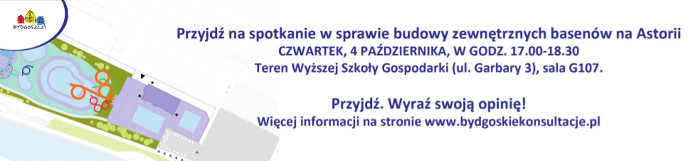 - informacja na miejskich kanałach na portalach społecznościowych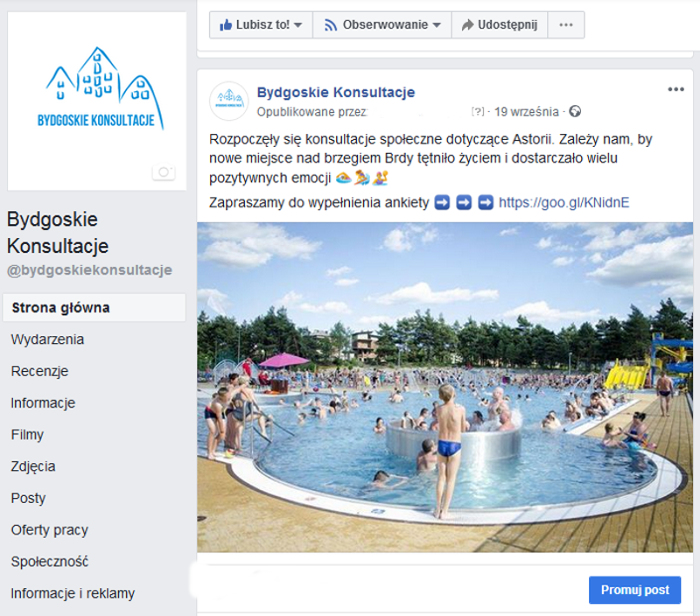 - informacje w lokalnej prasie- informacja o konsultacjach i spotkaniu konsultacyjnym na tablicach przystankowych w mieście.Statystyka:Łączna ilość rozpatrywanych uwag – 83 (liczba ta jest mniejsza od łącznej ilości zgłoszonych uwag z powodu powielających się treści)Liczba uwag uwzględnionych – 58Liczba uwag częściowo uwzględnionych – 9
Uwagi zgłoszone podczas konsultacji, które zostały uwzględnioneStrefa basenów pływackich:BasenyZjeżdżalnia dla małych dzieci, by zmieścił się w niej także rodzicStanowisko: TAK - zaplanowano w II strefie  - strefie zabaw i rekreacji.Zabawki wodne - pistolety na wodęStanowisko: TAK - zaplanowano w II strefie  - strefie zabaw i rekreacji – w ramach wyposażenia obiektów.Zjeżdżalnia pontonowaStanowisko: TAK, jednak zaplanowano w II strefie  - strefie zabaw i rekreacji zjeżdżalnie kaskadowe, spiralne. Jest możliwość wykonania bardzo krótkiej zjeżdżalni pontonowej ale kosztem ww. zjeżdżalni. Ze względu na ograniczenia terenowe nie ma możliwości wykonania jej dodatkowo. Zabawki wodne dla najmłodszychStanowisko: TAK - zaplanowano w II strefie  - strefie zabaw i rekreacji – w ramach wyposażenia obiektów.Bicze wodneStanowisko: TAK - zaplanowano w II strefie - zabaw i rekreacji. Są możliwości techniczne  doposażenia  basenu zewnętrznego o wymiarach niecki 15x15m.JacuzziStanowisko: TAK - zaplanowano w basenie głównym – krytym. Są możliwości techniczne  doposażenia  basenu zewnętrznego o wymiarach niecki 15x15m.Infrastruktura
Podgrzewanie wodyStanowisko: TAK - zostało zaplanowane już we wcześniejszym etapie dokumentacji projektowej.Oświetlenie nocneStanowisko: TAK - zostało zaplanowane już we wcześniejszym etapie dokumentacji projektowej - przewidziano całoroczne oświetlenie, również ze względu na  widoczność  terenu/bezpieczeństwo dla przewidywanych na całym terenie kamer monitoringu.Wejście od strony bulwarówStanowisko: TAK - przy pracach projektowych ten postulat może być brany pod uwagę, z uwzględnieniem sterowania systemem dostępności. Był już sygnalizowany wcześniej. Parasole i leżaki Stanowisko: TAK - zostały przewidziane już we wcześniejszym etapie w każdej ze stref.Szatnie wyposażone w suszarkiStanowisko: TAK - zostały przewidziane już we wcześniejszym etapie - projekt szatni letniej  przewiduje wyposażenie w suszarki.Instruktor pływaniaStanowisko: TAK- uwaga zostanie rozstrzygnięta na późniejszym etapie przy ustalaniu programu funkcjonowania obiektu.Miękkie podłoże dla maluchówStanowisko: TAK - zostało przewidziane już we wcześniejszym etapie w każdej ze stref dla maluchów (w formie nawierzchni z EPDM).Komunikacja i parkowanieParkingi rowerowe (najlepiej zadaszone)Stanowisko: Wniosek częściowo uwzględniony - stanowiska  rowerów proponujemy zlokalizować przy wejściu na teren, ze względu na zachowanie bezpieczeństwa użytkowników zewnętrznych basenów.Połączenie dla rowerów od bulwarów aż do wejścia do basenówStanowisko: Wniosek częściowo uwzględniony -  stanowiska  rowerów proponujemy zlokalizować przy wejściu na teren, dodatkowo przewiduje się stojaki na rowery na zewnątrz wzdłuż bulwaru w pobliżu wejścia, ze względu na zachowanie bezpieczeństwa użytkowników basenów zewnętrznych, a także w celu nie ograniczania terenu z atrakcjami wodnymi.Przystanek przy ul. Królowej Jadwigi i ul. ŻeglarskiejStanowisko: TAK. W ramach realizowanej inwestycji krytego basenu jest zaplanowany na wysokości budynku głównego – krytego basenu wzdłuż ul. Królowej Jadwigi przystanek, który będzie zrealizowany na koniec roku 2020. Planowane jest utworzenie pary (w obu kierunkach) przystanków na Unii Lubelskiej w rejonie kompleksu Astoria.InneFontanna, coś charakterystycznego dla tego obiektuStanowisko: TAK - proponuje się rozważyć zaaranżowanie w obecne zagospodarowanie symbolu starego basenu - delfiny w formie fontanny. Ławeczki napowietrzająceStanowisko: TAK - zostały przewidziane we wcześniejszym etapie – zaplanowano je przy basenie 15x15m.Grupy wiekoweStrefy dostosowane do różnego wiekuStanowisko: TAK. Z założenia cały obiekt jest dostosowany do różnego wieku na cele rekreacyjno-wypoczynkowe, natomiast strefa otwartych basenów szczególnie dla dzieci i młodzieży.Także dla dzieciaków 15+Stanowisko: TAK. Z założenia cały obiekt jest dostosowany do różnego wieku  na cele rekreacyjno-wypoczynkowe, również 15+.Sugestie organizacyjneLiczenie czasu pobytu do momentu wyjścia z basenu, a nie szatniStanowisko: TAK, ale liczenie czasu będzie zgodnie z ustalonym i zatwierdzonym regulaminem przez użytkownika obiektu. Wstępnie przewiduje się 10 min rezerwy przed rozpoczęciem naliczania czasu.Możliwość zakupu czepkówStanowisko: TAK. W głównym budynku - krytym basenie jest zaprojektowany sklepik, w którym będzie możliwość zakupu m.in. czepków.Szatnie wyposażone w toalety i miejsce do przewijania niemowlątStanowisko: TAK. Zaprojektowano szatnie rodzinne w których toalety wyposażone będą m.in. w przewijaki dla niemowląt.Miejsce dla matek z małymi dziećmi (przewijak, automat z pieluchami, fotel do karmienia itd.) w pobliżu basenu i placu zabawStanowisko: TAK, ale pieluchy do pływania i zwykłe można będzie nabyć w sklepiku zlokalizowanym w basenie głównym - krytym. Szatnie rodzinne wyposażone m.in. w przewijaki dla niemowląt i miejsce na karmienie znajdują się w budynku głównym – krytym basenie oraz w budynku zaplecza szatni letnich. Jest możliwość techniczna w pobliżu basenu i placu zabaw zaplanować np. lekkiej konstrukcji obudowy przebieralnie z ławką dla karmienia niemowląt i przewijania.ZadaszenieStanowisko: TAK - zadaszenie częściowo realizowane będzie w formie dużej ilości parasoli przeciwsłonecznych, które zostały przewidziane w wyposażeniu obiektu.Kosze na śmieciStanowisko: TAK - cały obiekt będzie wyposażony w kosze na śmieci.Karta wstępu w postaci wodoodpornych zegarówStanowisko: TAK, ale zastosowane będzie rozwiązanie systemowe, trudno na obecnym etapie decydować jaki system. W obecnej chwili rozważana jest opaska wodoodporna zakładana na nadgarstek powiązana z systemem dostępu na obiekt/ty lub zastosowanie nowego systemu biometrii (w trakcie rozpoznawania). Punkt gastronomicznyStanowisko: TAK. Zaplanowano w budynku głównym basenu krytego ze strefą zewnętrzną punkt gastronomiczny przy basenie 15x15m.W ofercie także zdrowa żywnośćStanowisko: TAK. Punkt gastronomiczny może mieć w swojej ofercie także zdrową żywność
Strefa zabaw i rekreacjiBasenyPodgrzewana wodaStanowisko: TAK – rozwiązanie zostało przewidziane we wcześniejszym etapie   koncepcji.Bicze wodneStanowisko: TAK - rozwiązanie zostało przewidziane we wcześniejszym etapie koncepcji.GejzeryStanowisko: TAK - rozwiązanie zostało przewidziane we wcześniejszym etapie koncepcji.InfrastrukturaLeżaki i parasoleStanowisko: TAK - w założeniu wstępnej koncepcji są przewidziane leżaki i parasole. Przestrzeń dla rodzicówStanowisko: TAK - na terenie obiektu przewidziano przestrzeń dla rodziców - 
z założenia cały obiekt jest dostosowany do różnego wieku  na cele rekreacyjno-wypoczynkowe, a otwarte baseny dedykowane sąszczególnie dzieciom i młodzieży.Ruchome zadaszenieStanowisko: Wniosek częściowo uwzględniony - rolę zadaszenia spełniać będą parasole przeciwsłoneczne będące na wyposażeniu obiektu. Ze względu na letni charakter obiektu nie przewiduje się zadaszenia.Grupy wiekowePrzestrzeń basenowa dla starszej młodzieżyStanowisko: TAK. Z założenia cały obiekt jest dostosowany do różnego wieku  na cele rekreacyjno-wypoczynkowe, a otwarte baseny dedykowane są szczególnie dzieciom i młodzieży młodszej. Starsza młodzież, przewidziane jest w strefa I - basenów pływackich.Sugestie organizacyjneDostęp do wszystkich stref również dla rodziców (kwestie bezpieczeństwa najmłodszych)Stanowisko: TAK - dostęp jest zabezpieczony.

Strefa relaksuBasenySauna zewnętrznaStanowisko: Wniosek częściowo uwzględniony - w budynku głównym - krytym basenie znajdują się 4-ry sauny: INFRARED (na podczerwień), mokra i dwie suche – ogólnodostępne.Więcej natryskówStanowisko: Wniosek częściowo uwzględniony - ilość natrysków zabezpieczona będzie odpowiednio dla określonej ilości osób korzystających z obiektu/ów.InfrastrukturaOgrodzenie między natryskami a boiskami do piłki nożnejStanowisko: TAK - przewiduje się ogrodzenie pomiędzy zaplanowanymi boiskami do siatkówki plażowej.Toalety w strefieStanowisko: Tak - zostaną zaplanowane toalety bezobsługowe w kilku punktach z połączeniem do kanalizacji sanitarnej.Hamaki i leżaki w strefie basenowejStanowisko: TAK - w ramach wyposażenia obiektu/ów przewidziano leżaki. Jest techniczna możliwość na  lokalizację hamaków. Propozycja wykorzystania istniejących dużych drzew rosnących w tej strefie do ich zamocowania/montażu. W przypadku braku takich możliwości propozycja  instalacji na niezależnych konstrukcjach.  Komunikacja i parkowanieWejście od strony bulwarówStanowisko: TAK - dokładna lokalizacja wejścia od strony bulwaru może być  rozważana na etapie prac projektowych.Stojaki dla rowerówStanowisko: Wniosek częściowo uwzględniony - stanowiska  rowerów proponujemy zlokalizować przy wejściu na teren, dodatkowo przewiduje się stojaki na rowery na zewnątrz wzdłuż bulwaru w pobliżu wejścia, ze względu na zachowanie bezpieczeństwa użytkowników basenów zewnętrznych, a także w celu nie ograniczania terenu z atrakcjami wodnymi.InneMuzyka w tleStanowisko: TAK. We wstępnej koncepcji przewidziano na terenie nagłośnienie, przekazywanie komunikatów oraz muzyki relaksującej lub wg potrzeb/upodobań.Strefa hamakówStanowisko: Wniosek częściowo uwzględniony – proponujemy wykorzystanie istniejących dużych drzew rosnących w tej strefie do ich zamocowania/montażu. W przypadku braku takich możliwości propozycja  instalacji na niezależnych konstrukcjach.  Poidełka „wody bydgoskiej”Stanowisko: TAK - Ostateczna lokalizacja zostanie ustalona w opracowanej koncepcji.Dostęp do wi-fiStanowisko: TAK - realizacja dostępu do wi-fi 
w wyznaczonych miejscach na terenie strefy rekreacyjno-wypoczynkowej. Ostateczna lokalizacja zostanie ustalona w opracowanej koncepcji.Grupy wiekowePiaskownica dla najmłodszych i animatorzyStanowisko: TAK. Piaskownicę przewidziano w strefie IV, istnieje możliwość zatrudnienia animatorów – uwaga zostanie przeanalizowana na późniejszym etapie podczas tworzenia programu funkcjonowania obiektu.Boisko do badmintona, buli, stoliki do gry w szachyStanowisko: TAK. Boiska przewidziano we wcześniejszej koncepcji w IV strefie - rekreacji ruchowej.Boisko do siatkonogi i do piłki nożnej (miniaturowe bramki)Stanowisko: TAK, ale ze względu na ograniczenia terenowe jako wielofunkcyjne 
w ramach zaplanowanych boisk do siatkówki plażowej z możliwością organizacji piłki nożnej plażowej czy badmintona. Boisko do siatkówkiStanowisko: TAK - przewidziano w IV strefie - boiska siatkówki plażowej.Plac do ćwiczeń street workoutStanowisko: Wniosek częściowo - uwzględniony – zostanie to przewidziane podczas realizacji koncepcji.Sugestie organizacyjneZakaz paleniaStanowisko: TAK. Całkowity zakaz palenia na całym obiekcie/kach i terenie Astorii.Zakaz żucia gumyStanowisko: TAK - uwaga zostanie rozstrzygnięta w późniejszym etapie w regulaminie użytkowania obiektu.Szafki zamykane kodemStanowisko: TAK. Uwzględniono to w założeniach inwestycyjnych od samego początku.
Strefa rekreacji ruchowejInfrastrukturaZaplanowanie pomieszczenia dla matek z małymi dziećmi przy strefie basenowej i placu zabawStanowisko: TAK. Zaplanowano w strefie I - basenów pływackich. Istnieje możliwość zaplanowana pomieszczenia dla matek z małymi dziećmi w IV strefie – rekreacji ruchowej, ale o lekkiej konstrukcji obudowane spełniająca funkcję przebieralni z ławką dla karmienia niemowląt i przewijania.Odpowiednia nawierzchnia w strefachStanowisko: TAK - jest zaplanowana odpowiednia, bezpieczna nawierzchnia.Plac zabaw nie wyeksponowany na pełne słońce, dzięki temu dostępność przez cały dzieńStanowisko: Wniosek częściowo uwzględniony - wokół jest dużo istniejących drzew dając cień, dodatkowo zostaną jeszcze dosadzone nowe.ParkingStanowisko: TAK – parking zaplanowano przy budynku głównym z basenem wewnętrznym. Dodatkowo zostanie wybudowany przystanek autobusowy przed budynkiem głównym w celu ułatwienia dojazdu. Głównym założeniem jest korzystanie z komunikacji publicznej.  W tym przypadku mamy do dyspozycji  MZK, PKP, tramwaj wodny oraz rowery. Komunikacja i parkowaniePrzystanek Królowej Jadwigi/Rejtana i przystanek przy ul. ŻeglarskiejStanowisko: TAK. W ramach realizowanej inwestycji krytego basenu jest zaplanowany na wysokości budynku głównego – krytego basenu wzdłuż ul. Królowej Jadwigi przystanek MZK, który będzie zrealizowany na koniec roku 2020. Planowane jest utworzenie pary (w obu kierunkach) przystanków na Unii Lubelskiej w rejonie kompleksu Astoria.InneZieleń (nasadzenia drzew)Stanowisko: TAK. Istniejąca zieleń poddana będzie pielęgnacji sanitarnej i uzupełniona nowymi nasadzeniami Park dla dzieci w różnym wiekuStanowisko: Tak. Zaplanowane place zabaw są dostosowane dla dzieci w różnym wieku (w tym niepełnosprawnych)Sugestie organizacyjneRozwiązania bezpieczne dla dzieciStanowisko: TAK - to priorytet przy projektowaniu.Wysokiej jakości monitoring placu zabawStanowisko: TAK - wysokiej jakości monitoring będzie zastosowany na całym obiekcie Astorii.Powiększenie strefy basenowej kosztem części siłowni i parkur parkour parkuStanowisko: Wniosek częściowo - zaplanowany obiekt z założenia miał być wielofunkcyjny dla szerokiej grupy użytkowników z dominującymi atrakcjami wodnymi i grupą basenową.Uwagi zgłoszone podczas konsultacji, które nie zostały uwzględnioneStrefa basenów pływackich:BasenyDodatkowy basen zamiast szatni letniejStanowisko: Brak możliwości realizacji - szatnia letnia spełnia również rolę przebieralni, toalet, kasy, umieszczone są w niej  instalacje obsługujące zewnętrzne atrakcje jak: technologia basenowa, węzła c.o. (Spółki KPEC), teletechnika, elektryka.50 m basen na zewnątrzStanowisko: Basen 50 m jest realizowany w budynku głównym Astorii.Zwiększenie ilości basenówStanowisko: Zaplanowano kilka (6 szt.) basenów zewnętrznych w tym niecki o wymiarach: 25 x 15m, 15 x 15m, rwącą rzekę, baseny związane ze zjeżdżalniami oraz dwa baseny dla dzieci o nieregularnych kształtach.Różnej wielkości basenyStanowisko: Zaplanowano kilka (6 szt.) basenów zewnętrznych w tym niecki o wymiarach: 25 x 15m, 15 x 15m, rwącą rzekę, baseny związane ze zjeżdżalniami oraz dwa baseny dla dzieci o nieregularnych kształtach.Skocznia 5 m, trampolinaStanowisko: realizacja będzie miała znaczący wpływ na zwiększenie kosztu inwestycji i eksploatacji, podziału basenu na strefy. Wprowadzenie trampoliny ograniczy w znacznym stopniu korzystanie z basenu dla innych użytkowników, konieczność wyznaczenia stref bezpieczeństwa. Nowe pomysłyDostosowanie obiektu do jesienno-zimowej auryStanowisko: Brak możliwości realizacji - koncepcja dotyczy letniego zagospodarowania terenu z częścią basenową. W pozostałym okresie dostępny będzie będący w trakcie budowy wewnętrzny basen 50- m z atrakcjami wodnymi (w tym np.: wodne tory przeszkód, atrakcje powiązane z ruchomym dnem itp.). Możliwość wykorzystania obiektu jako lodowiska w sezonie zimowymStanowisko: Brak możliwości technicznych usytuowania stacjonarnej technologii mrożenia. Lodowisko zostało wybudowane i otwarte w innej części miasta przy ul. Toruńskiej. Sugestie organizacyjneCzyszczenie basenu azotemStanowisko: Czyszczenie basenu będzie realizowane z zastosowaniem najnowocześniejszych procedur i standardów w tym zakresie nie jest jeszcze zaprojektowane. Strefa zabaw i rekreacjiBaseny
Dodanie basenów z wodą o temp.400 C (jak Terra Nostra na Azorach)Stanowisko: Brak możliwości technicznych - ze względu na ograniczenia terenowe nie ma miejsca na zlokalizowanie dodatkowych pomieszczeń przeznaczonych na oddzielną technologię basenową dla niecki z tak ciepłą wodą Strefa relaksuBasenyGrzybek solankowyStanowisko: Brak możliwości technicznych. Brak miejsca, ograniczenia terenowe. Rozwiązania solankowe wymagają odrębnej technologii oraz niecki basenowej.
Nowe pomysłyMiejsce na grillaStanowisko: Brak możliwości.  Ze względów na  bezpieczeństwo użytkowników.Strefa rekreacji ruchowejInne
Park linowy o różnych stopniach trudnościStanowisko: Ze względu na ograniczenia terenowe zaplanowano mały park linowy dla dzieci. Głównym założeniem rekreacji w tym rejonie są atrakcje wodne, tworzenie dodatkowych parków linowych spowoduje zmniejszenie ilości tych atrakcji.Kolejka jadąca przez wszystkie strefy Stanowisko: Brak możliwości technicznych ze względu na ograniczenia terenowe, jak również ze względu na bezpieczeństwo użytkowników terenów rekreacyjno wypoczynkowych . Kolejka  spowoduje zmniejszenie ilości atrakcji wodnych, które w założeniu mają być dominującą funkcją obiektu.Sugestie organizacyjnePowiększenie strefy basenowej kosztem części siłowni i parkur parkour parkuStanowisko: Istnieje taka możliwość jednak zaplanowany obiekt z założenia miał być wielofunkcyjny dla szerokiej grupy użytkowników z dominującymi atrakcjami wodnymi i grupą basenową.Grupy wiekowePark linowy dostępny również dla dorosłychStanowisko: Brak możliwości ze względu na ograniczenia terenowe.SportKorty tenisoweStanowisko: Brak możliwości ze względu na ograniczenia terenowe. ………………………………………………………………...
Akceptacja Zastępcy Prezydenta Miasta